XXII Российская научная конференция школьников «Открытие» Секция литературоведения Л.П. Карсавин-поэт (филологический анализ сонета № 5)Исследовательская работа Андрущишина Наталья Олеговна, обучающаяся 11А класса МБОУ «Гимназия № 2», г. Инта, Республика КомиНаучный руководитель – Захватова Ольга Витальевна, учитель русского языка и литературыМБОУ «Лицей № 1 г. Инты»
г. Ярославль 2019 г.ОГЛАВЛЕНИЕВВЕДЕНИЕЖанр сонета был чрезвычайно популярен в поэзии Серебряного века и ХХ-ом – начале ХХI века в России. Однако «Венок сонетов» как самостоятельное произведение отважились написать немногие. Один из немногих - Лев Платонович Карсавин.Актуальность исследования в том, что на сегодняшний день филологической интерпретации сонетов Л. Карсавина в науке нет. Между тем, среди всех поэтов, работавших в жанре сонета, Лев Платонович Карсавин выделяется: его «Венок сонетов» 1 - произведение философское. Сонет № 5 считается самым поэтичным и сложным по проблематике в цикле.Цель исследования - интерпретация сонета № 5 «Венка сонетов» Л.П. Карсавина, написанного всемирно известным философом и ученым-медиевистом в Минлаге перед смертью.   Задачи:изучить теорию литературоведческого анализа лирического произведения; изучить биографию Л.П. Карсавина;изучить философские интерпретации «Венка сонетов» Л.П. Карсавина;произвести самостоятельное филологическое исследование сонета № 5.          Методы исследования - герменевтический и имманентный анализ стихотворения по методике М.Л. Гаспарова.ОСНОВНАЯ ЧАСТЬГлава 1История создания «Венка сонетов»Русский философ, ученый, поэт Лев Платонович Карсавин родился в Санкт-Петербурге, с золотой медалью закончил гимназию, затем Санкт-Петербургский университет. Он был назван самым блестящим студентом.Лев Карсавин стал самым молодым профессором России.Материалы для своей диссертации он собирал, путешествуя по древним монастырям Италии и Франции, поскольку темой его работы была история средневековой религиозности. Из учетной карточки, которая есть в фондах Интинского краеведческого музея 2, Приложение 1, можно узнать, что он – с 1913 по 1921 год профессор Историко-филологического университета (с 1920 – ректор) в Петрограде, потом профессор Литовского университета, затем профессор Вильнюсского университета…Почему так менялось место работы, известно. В 1922 году по решению Владимира Ленина группа выдающихся деятелей науки и культуры была выслана на так называемом «философском пароходе» за пределы России без права возвращения. Пароходов было два. На одном из них был и Карсавин со своей семьей. Из Германии во Францию, из Франции – дальше по Европе.Он получил два предложения: жить в Оксфорде и возглавить кафедру в Каунасе, в университете Витаутаса Великого. Безусловно, вся семья собралась в Оксфорд, но Карсавин в 1929 году собрал вещи и один поехал в Каунас, ближе к России.Руководство университета поставило такое условие – выучить литовский язык с тем, чтобы получить право преподавать. Он это условие выполнил в течение полутора лет.В 1940-м году университет перевелся из Каунаса в Вильнюс, потому что Вильнюс стал новой столицей Литвы, которая вошла в состав СССР, и Карсавин начал преподавать здесь. За ним наблюдали агенты НКВД, и постепенно к 1948 году его изгнали отовсюду, где он работал: из университета, из художественного института, из художественного музея. Начиная с 1949 года в результате доносов Карсавин сначала год был под следствием в Вильнюсе, затем с группой литовцев попал во внутреннюю тюрьму Ленинграда, а потом их этапом отправили в Абезьский инвалидный лагерь. Профессору было в это время 67 лет. Еще в тюрьме у Карсавина открылся туберкулез. 12 июля 1952 года он умер в Абези в лагере для инвалидов. Но перед смертью он записал на дощечках все 15 сонетов, которые начал сочинять в следственной тюрьме Ленинграда.Глава 2Философский анализ произведенияСреди всех поэтов, работавших в жанре сонета, Л. Карсавин выделяется. С одной стороны, он поэт, который пишет философское произведение (интерпретация приведена самим Л. Карсавиным в комментариях к «Венку сонетов», в книгах Н. Азаровой 3,  Л. Столовича 4, П. Ивинского 5). «Венок сонетов» Л.П. Карсавина поэтически излагает понимание жертвенной смерти Христа как передачи жизни принявшему Его человеку В тексте произведения этот человек – он, философ-поэт.В «Венке сонетов» Карсавин также воспроизводит евангельскую историю Христа, но по Иоанну, - отмечает П. Ивинский 5.  Карсавин постарался передать то, что более всего поразило его в личности Христа. Христос имел самосознание Сына Божия, Он мыслил Абсолют как Самого Себя. Именно это и отличает Евангелие от Иоанна, основное стремление которого – передать в своем рассказе слова Христа, в которых выражается самосознание Сына Божия <...>. Только у Иоанна Христос говорит о Себе: “Я есьм хлеб, сошедший с небес”, “Я– от начала Сущий”, и еще более: “Я и Отец – одно”». Карсавин в конце жизни в особых условиях тюрьмы и лагеря испытал потребность обратиться непосредственно к Создателю, не отрекаясь от метафизики, но отвлекаясь от нее. Отсюда повышенно эмоциональная стиховая форма, повторение евангелических истин в близких изречениям Христа словах и образах и самая диалогическая композиция: Ты – я, Бог – человек, Христос – автор (=автобиографический герой). «Венок сонетов» – опыт такого переживания Откровения, которое на пороге смерти значимо лишь в своих последних, предельных смыслах, доступных как последнее земное предощущение вечности. В первом сонете, как и предопределено жанровой традицией, намечается основная тема, ее развитие и разрешение: «Творение — самоотдача Творца творимому, полная, а потому совершающаяся чрез Смерть и делающая тварь вторым Творцом, т.е. воскресителем первого.Я — судьба Божия именно потому, что, сотворив меня свободным и предлагая мне приять Его всего, Он поставил Свой замысел и Себя Самого в зависимость от меня» 6.Главное, обрамляющее «Венок сонетов» утверждение, «Ты мой Творец, Твоя судьба я». Ситуацию заостряют введенные в сонет автобиографические моменты, которые тут же наполняются символическим значением. Они соответствуют реальности пребывания Карсавина на Севере, в Абезьском лагере в 1950–1952 гг., когда, вопреки обстоятельствам заключения, в нем крепла убежденность в правильности своего толкования Священного Писания. Глава 3Филологический анализ сонета № 5Л. Карсавин - философ, который создает лирическое произведение, а филологической интерпретации сонетов Л. Карсавина в науке нет.Сонет7 – интеллектуальный жанр, но это всё-таки художественное произведение. И выбор такой формы для выражения мыслей и чувств – свидетельство того, что Л. Карсавин почувствовал в себе поэтический дар.Карсавин – автор «Венка сонетов» — сложнейшей поэтической формы 8, состоящей из 14 стихотворений, в которых каждая последняя строка предыдущего становится первой строкой следующего. Из этих первых—последних строк складывается 15-ый, «магистральный сонет». Обращением к форме «венка сонетов» Карсавин, по мнению исследователя его творчества Леонида Столовича, наглядно показывает модель понятия «стяженное единство» 4, которое, с его точки зрения, образует единство мира. «Венок сонетов» как жанр – всегда эксперимент, требующий большой эрудиции, мастерства и таланта. Но дело даже не в этом. Философия Карсавина гонениями 40-х гг. и лагерной кончиной религиозного мыслителя была окрашена величайшим трагизмом. В этом аспекте обретает и новое звучание «глубинное ядро его философии, идея жизни-чрез-смерть» 4.Существуют разные подходы к анализу стихотворения 9,10,11. Но русская лирика I половины ХХ века – феномен настолько сложный, что М.Л. Гаспаров 12,13,14 предложил начинать интерпретацию стихотворения с имманентного анализа.Конечно, в идеале нужно рассмотреть сначала все 15 сонетов по отдельности, а потом «Венок сонетов» как целостное произведение. Но поскольку такой вид анализа еще не предпринимался по отношению к «Венку сонетов» Л. Карсавина, можно начать с одного стихотворения.При выборе очень важен тот факт, что А. Ванеев в своей книге «Два года в Абези» 15  зафиксировал свое потрясение от сонетов: «Стихи Карсавина являли пример такой сосредоточенности, которой хватило бы, чтобы заполнить целую жизнь».Пятый сонет звучит так:    	Могу ли в тьме кромешной быть и я?— Мне кажется: в бездействии коснея,Недвижного взыскуя бытия,Себя теряю, растворяюсь в ней я.Мне сладостны мгновенья забытья,Когда во тьме мне зрится свет яснее.Но где тогда: во тьме или во сне я?Не меркнет свет во мгле бытья-житья.Томлюся я бессилием желанья.Своей я тьмы, себя не одолел.Воздвигнуть мню — смешное подражанье! –Нас посреди сомнительный предел.Но эта тьма во мне, то тьма моя.Где мой предел, раз нет небытия? 1Речь пойдет об анализе "имманентном" - то есть не выходящем за пределы того, о чем прямо сказано в тексте. Это значит, что мы сначала не будем привлекать для понимания стихотворения ни биографических сведений об авторе, ни исторических сведений об обстановке написания, ни сравнительных сопоставлений с другими текстами.М.Л. Гаспаров считал, что начинать анализ сложного текста «нужно со взгляда на текст и только на текст - и лишь потом, по мере необходимости для понимания, расширять свое поле зрения» 12.С точки зрения исследователя, «в строении всякого текста можно выделить … три уровня, на которых располагаются все особенности его содержания и формы»12. Идейно-образный. В нем два подуровня: во-первых, идеи и эмоции; во-вторых, образы и мотивы. На  стилистическом уровне анализируются лексика и синтаксис лирического произведения. На уровне фоники рассматриваются звуковые характеристики стиха.Но «именно лексика, как утверждал И. Бродский 16, отличает одного автора от другого». Именно из значений слов «складывается художественный мир произведения: из существительных - его предметный (и понятийный) состав; из прилагательных - его чувственная (и эмоциональная) окраска; из глаголов - действия и состояния, в нем происходящие» 12.В 5 сонете Л. Карсавина обращает на себя внимание отсутствие конкретного предметного ряда. Он заменён понятийным. Например, таково значение слова «тьма»:1. ж. разг.1). Отсутствие света, освещения; темнота, мрак.2). Темное или плохо освещенное место, пространство.3). Состояние слепоты.4). перен. Невежество, необразованность, культурная отсталость.5). перен. Неизвестность.2. ж. устар. Войско в десять тысяч человек (на Руси IX-XIII вв.)Ясно, что слово употреблено как метафора в контексте понятийного, неконкретного ряда17. Слово многозначное. И его смысл не исчерпывается ни одним из приведенных значений, хотя некоторые в себя включает. Это понятно из контекста сонета, не учитывать который нельзя. В таких же метафорических значениях употреблены и другие существительные. Например, бытие – 1. ср.	1). Объективная реальность, существующая независимо 	от нашего сознания; материя, природа (в философии).	2). 	Совокупность условий материальной жизни 			общества.2.	ср.	1).	Жизнь, существование (противоп.: небытие) 17.Слово «тьма» повторяется в каждой строфе и называет тему, развивая её. Тьма есть бездействие, недвижное бытие, но бытие, т.е.  все-таки жизнь во всех ее проявлениях.Возникает вопрос: тьма - это состояние лирического героя или всего мира, космоса? Значение прилагательного «кромешный» позволяет предположить, что это характеристика и внутреннего мира лирического героя, и макромира. Вдумаемся в построение строки: «Могу ли в тьме кромешной быть и я?»Только на первый взгляд, состояния противопоставлены: тьма не есть сон («во тьме или во сне я?»), но мгновенья забытья - это сон. Мало того в тьме не меркнет свет.Так представление о теме уточняется: тьма – забытье, сон, мгла, не исключающие свет и бытьё-житьё.Оксюморон «тьма есть свет» («не меркнет свет во мгле») -  свидетельство представления о мире в дихотомии, которую создает сам лирический герой («воздвигнуть мню»), как ему желается. Но попытка уподобить себя Создателю – «смешное подражанье!»На протяжении сонета меняется эмоциональное состояние лирического героя: страх перед сложностью вопроса сменяется сладостным и ясным стремлением к познанию самого себя, но это стремление сомнительно, если забыть о себе как о Божественном творении.Большое количество глаголов (действия и состояния): «могу, быть, кажется, коснея, взыскуя, не одолел, томлюся, не одолел, воздвигнуть, мню, воздвигнуть, теряю, растворяюсь» - свидетельствует об активности лирического героя, его стремление к самопознанию напряженное и действенное.Обращает на себя внимание время употребленных глаголов: практически все действия в настоящем времени: для лирического героя нет прошлого, нет будущего: все настоящее («здесь и сейчас»), читаем «вечное», «всевременное».Стихотворение о познании самого себя превращается в произведение о смысле личного существования, о том, что человеческое «я», как и Божественное, беспредельно и бессмертно.Итак, перед нами внутренний диалог – разговор лирического героя с самим собой, который начинается с риторического вопроса, продолжается ответом-размышлением и описанием собственного состояния. Последние две строчки – это сонетный замок. Как правило, это афоризм. В 5 сонете он звучит так: «Где мой предел, раз нет небытия?» Это уже не вопрос, это ответ.Значит, вспомнив риторический вопрос в начале произведения: «Могу ли в тьме кромешной быть и я?» - мы получаем ответ на него: «Могу, но тьма не есть небытие и конец (предел) меня. Я бесконечен, вечен, бессмертен».К такому потрясающему итогу мы приходим, благодаря имманентному анализу стихотворения. А если выйдем за его пределы, будем восхищены автором в ещё большей степени. Известно, что «Венок сонетов» Л. Карсавин писал перед смертью. Анатолий Ванеев в своей книге вспоминает, что именно здесь, находясь в Стационаре, смертельно больной «Карсавин записал сочиненный ещё в тюрьме «Венок сонетов» 5.Случайность ли тот факт, что Л. Карсавин пытается осмыслить проблему жизни и смерти перед смертью? Вряд ли. Человек, проживший в условиях ГУЛАГа более 2 лет (арестован 9.07.1949, приговорен 4.03.1950 к 10 г. ИТЛ в лагере пос. Абезь, Коми АССР), видевший «тьму» в реальной жизни, доказывает самому себе и всем, кто читает его сонет, что и в «тьме» есть свет, что подчинить, уничтожить в человеке личность нельзя, потому что человек беспределен.ЗАКЛЮЧЕНИЕСмерть, по Карсавину, – это «выражение движения и покоя личности, ее бытия и небытия. Без полной истинной жертвенной смерти ничто сущее не может достичь ни полноты любви, ни полноты бытия».Свои постулаты Льву Карсавину пришлось испытать на практике в суровых условиях лагерной жизни. Место, куда забросила его судьба, сам ученый, воспринимал как возможность проверки его философии. Он превращает философию личности в "метафизический диалог между созданием и Создателем" и проживает ее как подражание Христу. 	Абезь стала для него не только Голгофой, но и, как это ни парадоксально, - творческой лабораторией, где произошло, наконец, единение метафизики и жизни. И если прочитать «Венок сонетов», можно понять, что это так. Список использованных источников и литературыКарсавин Л.П. Венок сонетов. – В кн.: Поэзия русских философов ХХ века. Бостон, 2011 Личный листок по учету кадров Л.П. Карсавина. Фонд Интинского краеведческого музея, КП 4043.6Азарова Н. Язык философии и язык поэзии - движение навстречу (грамматика, лексика, текст): Монография. - М., 2010. http://plr.iling-ran.ru/upload/book_files/azarova_n._m._yazyk_filosofii_i_yazyk_poezii_-_dvizhenie_navstrechu_grammatika_leksika_tekst.Столович Л. Философия в поэзии и поэзия в философии. – В кн.: Поэзия русских философов ХХ века. - Бостон, 2011Ивинский П. Триптих о переходе.     http://www.zurnalai.vu.lt/literatura/article/Карсавин Л.П. Краткий комментарий [к «Венку сонетов» и «Терцинам»]. Приложение к кн.: А. А. Ванеев. Два года в Абези.Белокурова С.П. Словарь литературоведческих терминов. - СПб., 2007.  Бехер И. Философия сонета, или маленькое наставление по сонету //Бехер И. О литературе и искусстве. М., 1981 Баранов С. Ю. Специфика искусства и анализ литературного произведения. Вологда, 1988История русской литературы. XX век. Серебряный век /Под ред. Ж. Нива, И. Сермана, В. Страда, Е. Эткинда. - М., 1995. С. 702, 1., 16. л. ил. Русский стих: Метрика. Ритмика. Рифма. Строфика /Сб. Статей в честь 60-летия Михаила Леоновича Гаспарова. М., 1996. Гаспаров М.Л. «Снова тучи над мною…». Методика анализа. http://www.durov.com/literature2/gasparov-97b.htmГаспаров М. Л. Поэтика «серебряного века»/ /Русская поэзия «серебряного века». М., 1993. - С. 5-44. Гаспаров М. Л. Современный русский стих. Метрика и ритмика. М., 1993. - С. 487.Ванеев А. А. Два года в Абези: В память о Л.П. Карсавине. – Брюссель: Жизнь с богом: La Presse Libre, 1990. – 189 с. http://predanie.ru/vaneev-anatoliy-anatolevich/book/166036-dva-goda-v-abezi-v-pamyat-o-l-p-karsavine/Бродский И. Об Одене /Пер. с англ. Е. Касаткиной. –СПб.: Издательский дом «Азбука-классика», 2007, с.9Ефремова Т.Ф. Новый толково-словообразовательный словарь русского языка.  http://efremova.slovaronline.comПриложение 1. Личный листок по учету кадров Л.П. Карсавина. Фонд Интинского краеведческого музея, КП 4043.6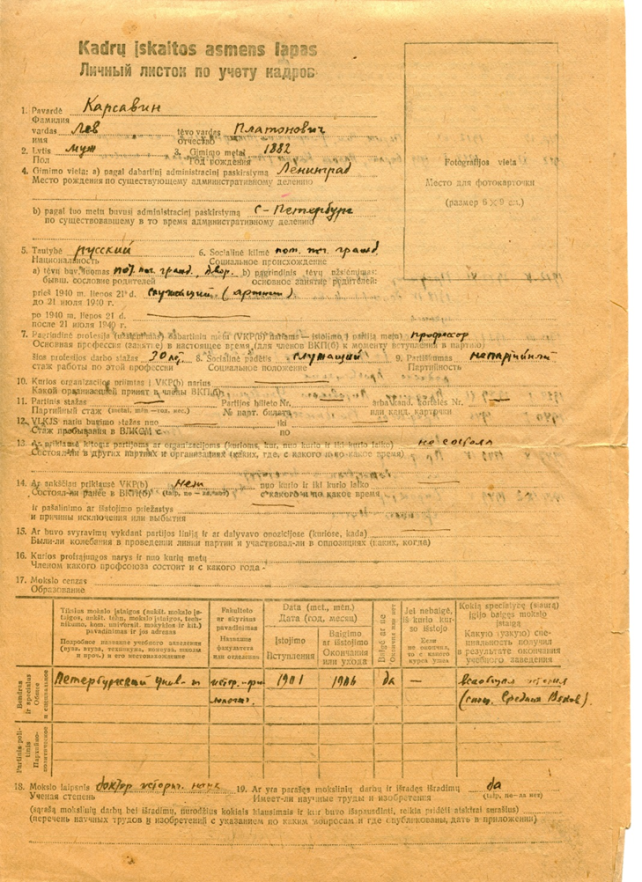 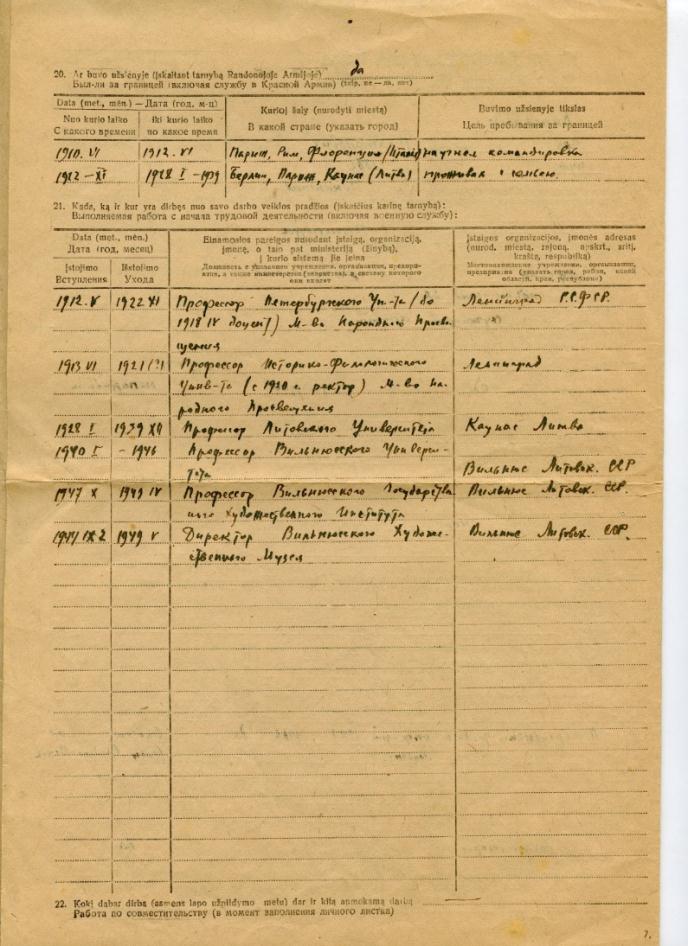 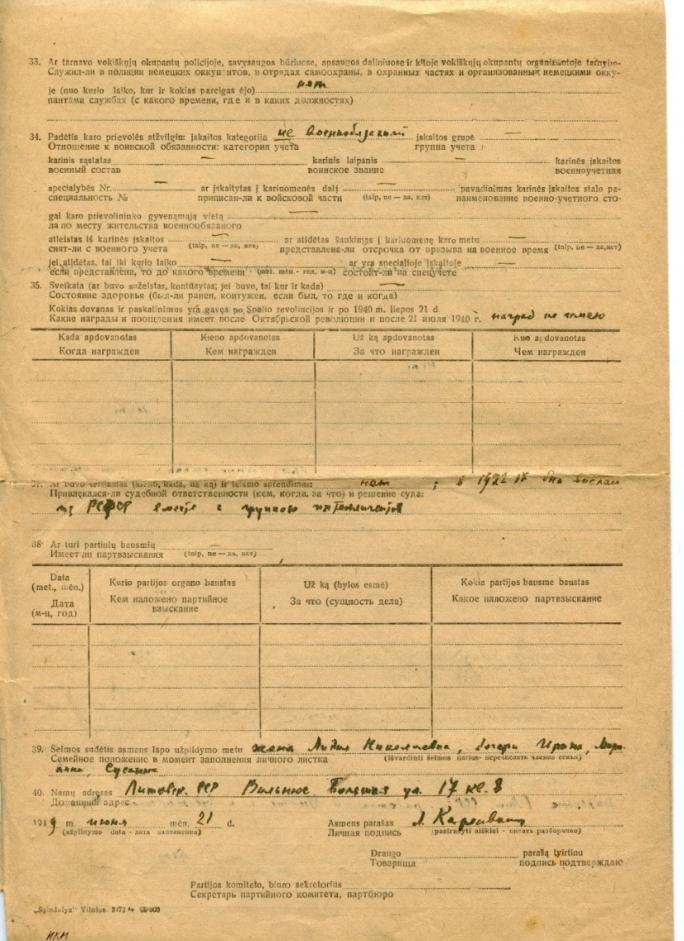 Введение 3Глава 1. История создания «Венка сонетов»4Глава 2. Философский анализ произведения (реферативная часть)5Глава 3. Филологический анализ сонета № 56Заключение11Список литературы и источниковПриложение12131 катрентьмабездействиебытие2 катренмгновеньязабытьетьмасветсонмглабытье-житье3 терцетбессилиежеланьетьмаподражанье4 терцетпределтьманебытие